Unscramble the country names for each flagU E T D I N   G D K O M I N		I D R E L A N				G U L A P O R T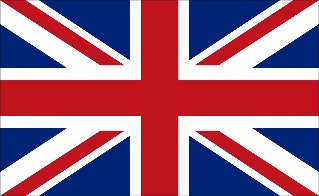 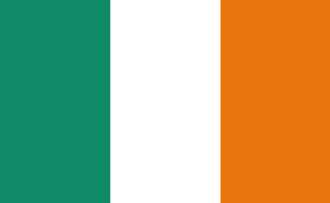 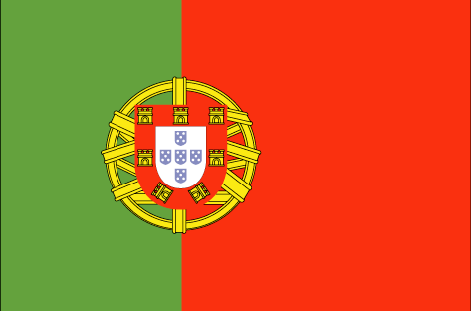 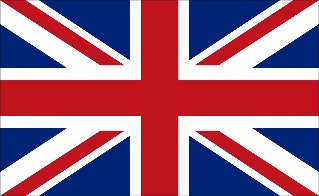 ___________________			___________________			___________________L T A Y I			F D N A I L N				M A R N G E Y			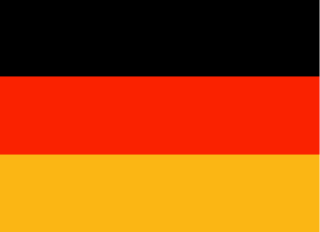 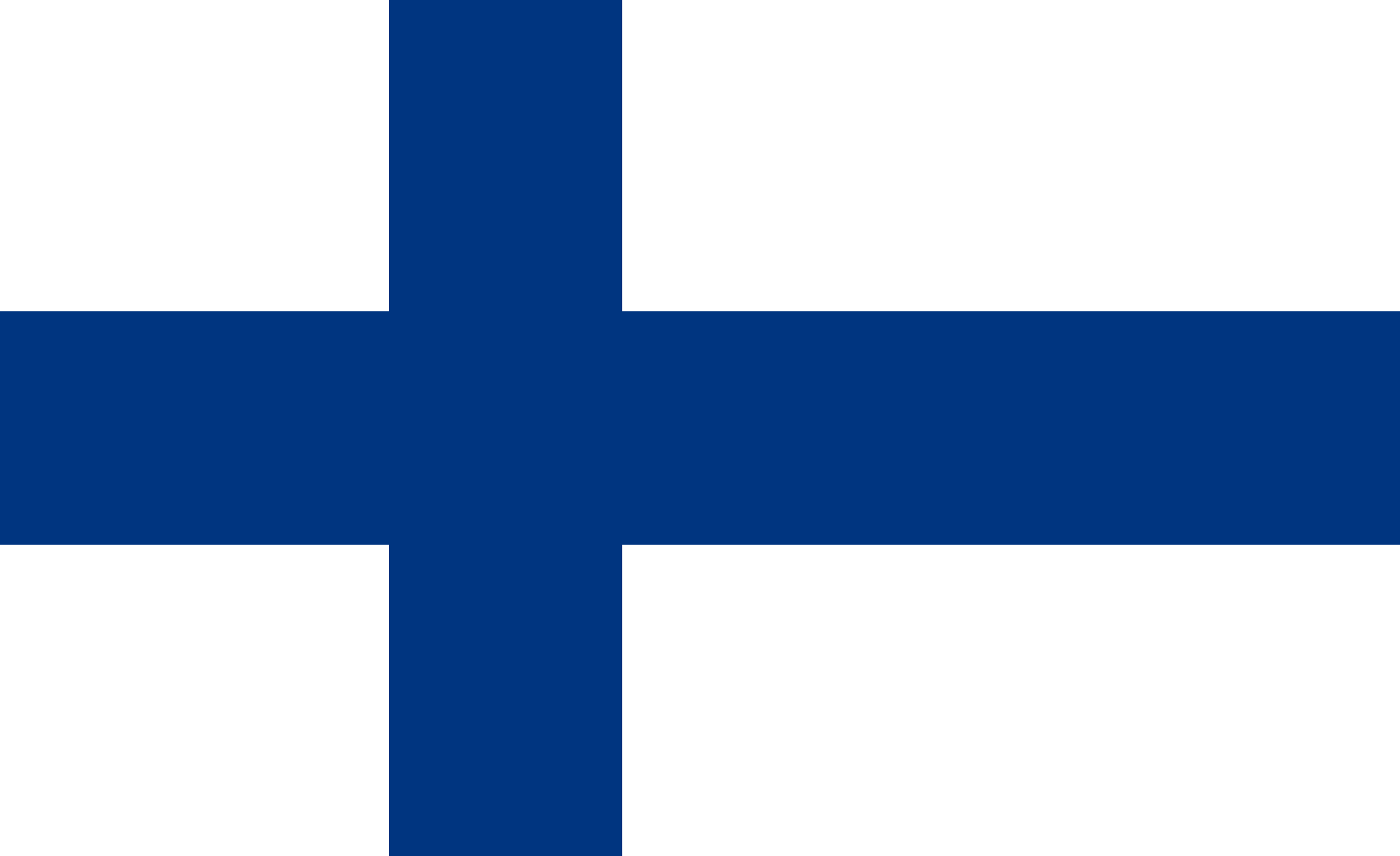 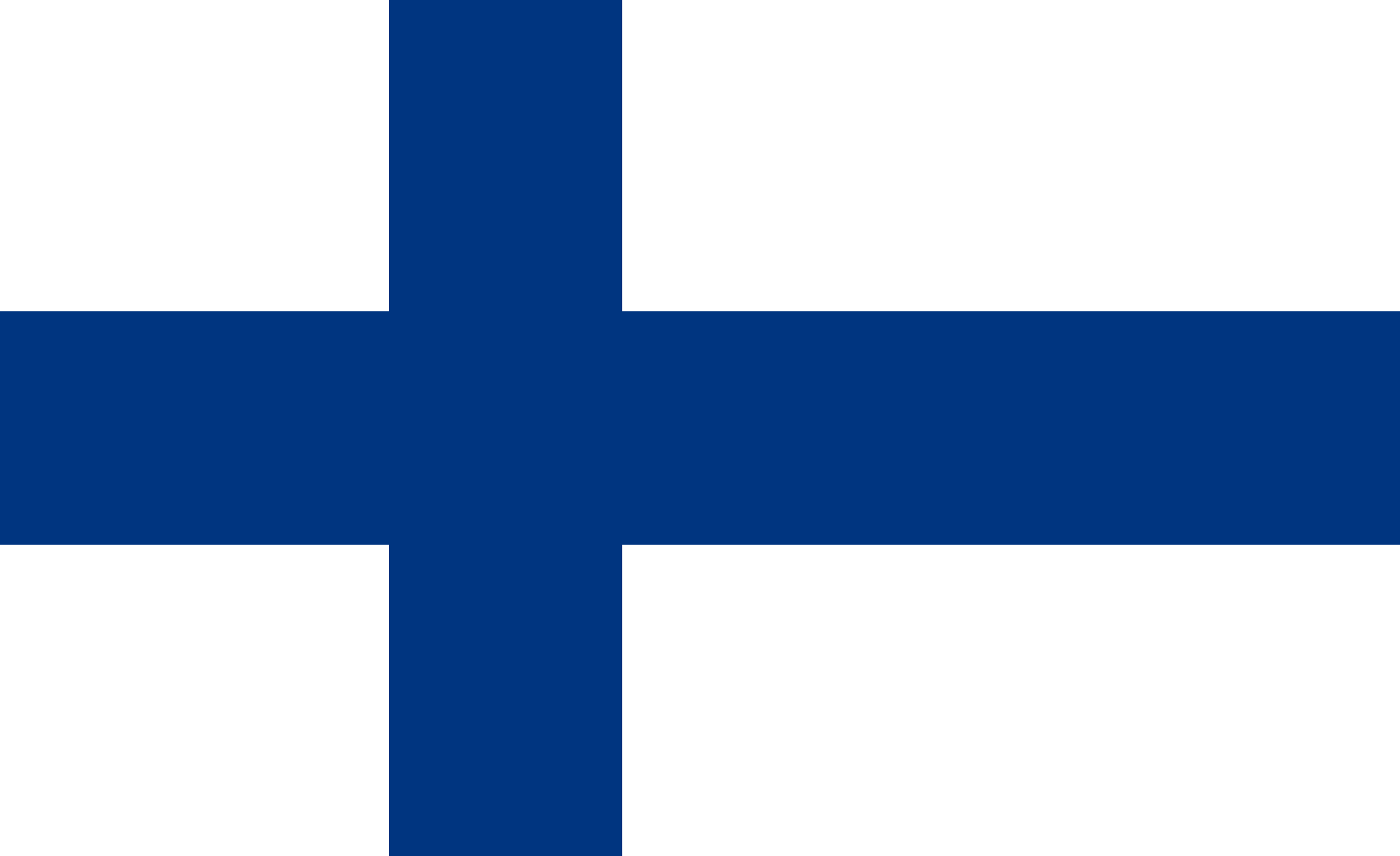 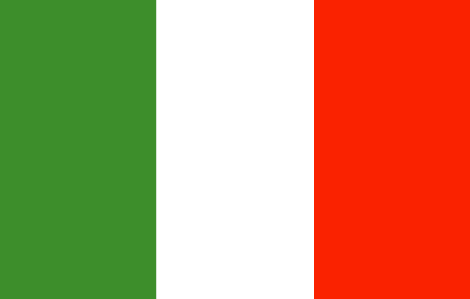 ___________________			___________________			___________________C E R E G E			W S E L A				S N D A L C T O 			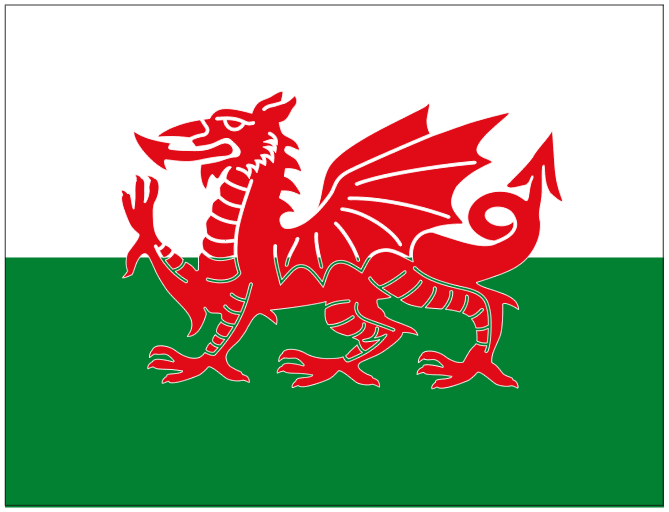 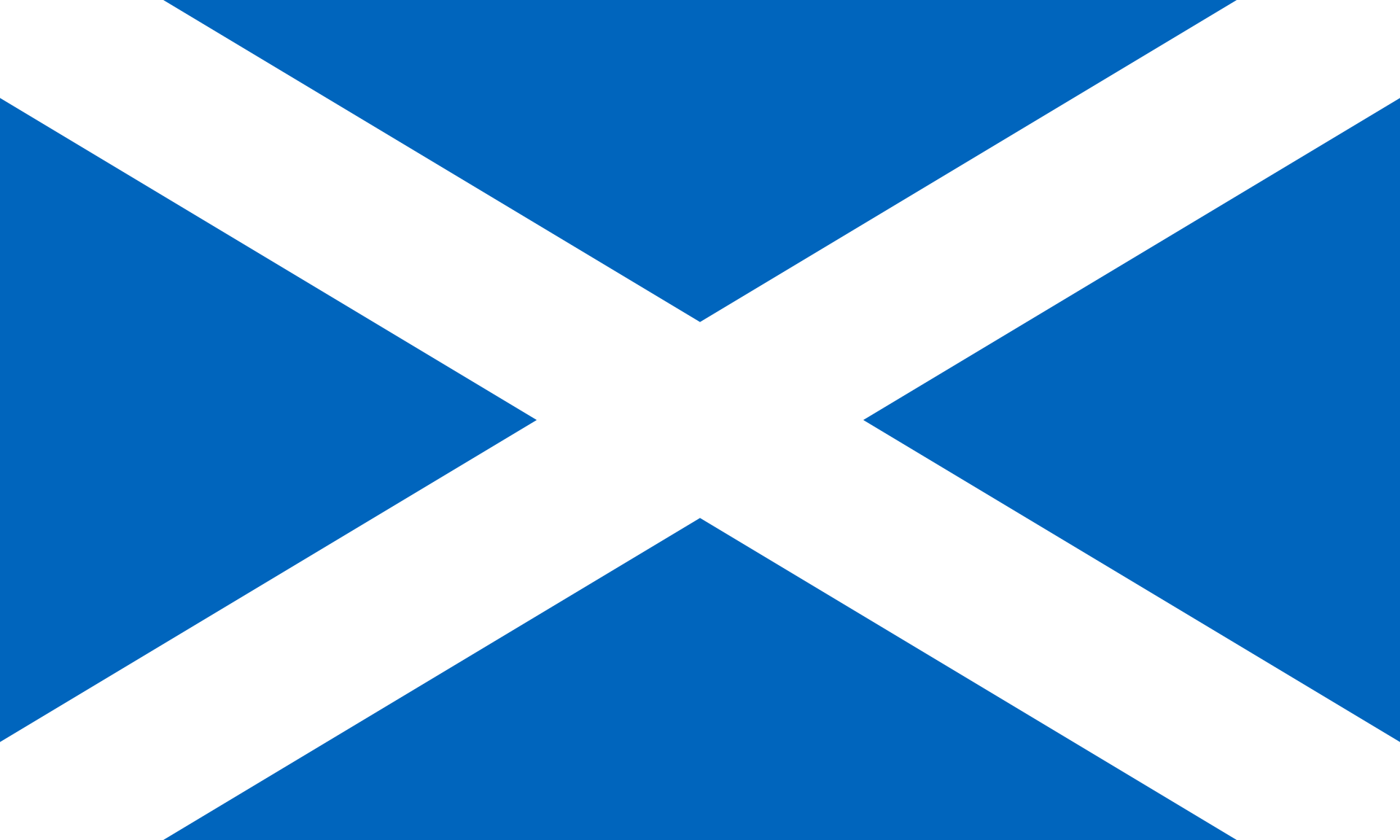 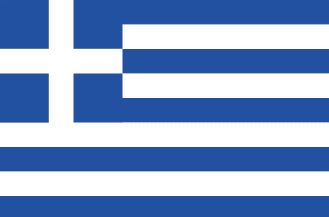 ___________________			___________________			___________________Key:United KingdomIrelandPortugalItalyFinlandGermanyGreeceWalesScotlandName: ____________________________    Surname: ____________________________    Nber: ____   Grade/Class: _____Name: ____________________________    Surname: ____________________________    Nber: ____   Grade/Class: _____Name: ____________________________    Surname: ____________________________    Nber: ____   Grade/Class: _____Assessment: _____________________________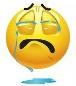 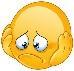 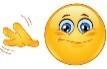 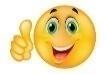 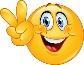 Date: ___________________________________________________    Date: ___________________________________________________    Assessment: _____________________________Teacher’s signature:___________________________Parent’s signature:___________________________